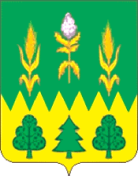 РОССИЙСКАЯ ФЕДЕРАЦИЯОРЛОВСКАЯ ОБЛАСТЬАДМИНИСТРАЦИЯ ДМИТРОВСКОГО РАЙОНАПОСТАНОВЛЕНИЕ________________	№ _____          г. ДмитровскО проведении открытого аукциона по продаже муниципального имущества, находящегося в муниципальной собственности Дмитровского района Орловской областиРуководствуясь Федеральным законом «Об общих принципах организации местного самоуправления в Российской Федерации» от 06.10.2003 №131-ФЗ, Федеральным законом от 21.12.2001 №178-ФЗ «О приватизации государственного и муниципального имущества», Положением об организации и проведении продажи государственного или муниципального имущества в электронной форме, утвержденным постановлением Правительства Российской Федерации от 27 августа 2012 года № 860, Положением об отдельных правоотношениях, связанных с приватизацией муниципального имущества муниципального образования Дмитровский район Орловской области, утвержденным решением Дмитровского районного Совета народных депутатов от 23.08.2021 года №10-РС/65, решением Дмитровского районного Совета народных депутатов от 28 февраля 2023 года №6-РС/22 «О внесении изменений и дополнений в решение Дмитровского районного Совета народных депутатов от 26.01.2023г. №6-РС/21 «О прогнозном плане приватизации муниципального имущества Дмитровского района на 2023 год», Решением Дмитровского районного Совета народных депутатов от 29.06.2023 года №1-РС/26 «О внесении изменений и дополнений в решение Дмитровского районного Совета народных депутатов от 26.01.2023г. №6-РС/21 «О прогнозном плане приватизации муниципального имущества Дмитровского района на 2023 год» администрация Дмитровского района постановляет:1. Объявить аукцион по продаже муниципального имущества Казны Дмитровского района Орловской области открытого по составу участников и форме подачи предложений о цене: Лот 1 – здание, назначение: нежилое, площадь 1242.5кв.м., количество этажей: 2 (подземных этажей – 0), адрес (местоположение) объекта: Российская Федерация, Орловская область, р-н Дмитровский, д Бычки, кадастровый номер 57:07:0500101:354;     котельная, назначение: нежилое, общая площадь 16,8 кв.м., адрес (местонахождение) объекта: Российская Федерация, Орловская область, муниципальный район Дмитровский, с.п. Соломинское, д.Бычки, кадастровый номер 57:07:0050101:114;     теплотрасса, назначение: сооружения коммунального хозяйства, 0-этажный (подземных этажей – 1), протяженность 90 м., адрес объекта: Российская Федерация, Орловская область, муниципальный район Дмитровский, с.п. Соломинское, д.Бычки, кадастровый номер 57:07:0500101:607;     туалет, назначение: нежилое, 1-этажный (подземных этажей – 0), общая площадь 59.8 кв.м., адрес объекта: Российская Федерация, Орловская область, муниципальный район Дмитровский, с.п. Соломинское, д.Бычки, кадастровый номер 57:07:0500101:606;    земельный участок под вышеуказанными объектами недвижимости, категория земель: земли населенных пунктов, разрешенное использование: для ведения подсобного хозяйства, площадью 43327 кв.м., адрес (местонахождение) объекта: Российская Федерация, Орловская область, р-н Дмитровский, с/п Соломинское, д Бычки, кадастровый номер 57:07:0500101:191.Установить начальную цену продажи имущества в размере: 3 340 800,00 (три миллиона триста сорок тысяч восемьсот) рублей 00 копеек (с учетом НДС 20%), 3 140 000,00 (три миллиона сто сорок тысяч) рублей 00 копеек (без учета НДС 20%), в том числе: здание площадью 1 242,5 кв.м.  – 348 000,00 (триста сорок восемь тысяч) рублей 00 копеек (с учетом НДС 20%), 290 000,00 (двести девяносто тысяч) рублей 00 копеек (без учета НДС 20%); котельная площадью 16,8 кв.м. – 570 000,00 (пятьсот семьдесят тысяч) рублей 00 копеек (с учетом НДС 20%), 456 000,00 (четыреста пятьдесят шесть тысяч) рублей 00 копеек (без учета НДС 20%); теплотрасса протяженностью 90 м.  – 115 200,00 (сто пятнадцать тысяч двести) рублей 00 копеек (с учетом НДС 20%), 96 000,00 (девяносто шесть тысяч) рублей 00 копеек (без учета НДС 20%); туалет площадью 59,8 кв.м.  – 57 600,00 (пятьдесят семь тысяч шестьсот) рублей 00 копеек (с учетом НДС 20%), 48 000,00 (сорок восемь тысяч)  рублей 00 копеек (без учета НДС 20%); земельный участок – 2 250 000,00 (два миллиона двести пятьдесят тысяч рублей 00 коп) рублей, НДС не облагается.Начальная цена продажи определена на основании отчета № 289/2023 об оценке рыночной стоимости объектов, выполненного частнопрактикующим оценщиком Медведевым С.Л., от 27.02.2023 г.Лот 2 - помещение, назначение: нежилое, этаж № 1, общей площадью 15,7 кв.м., адрес: Орловская область, Дмитровский район, г. Дмитровск, ул. Советская, д. 120а, пом. 4, кадастровый номер 57:07:0050212:242. Обременения имущества: отсутствуют. Установить начальную цену продажи имущества в размере: 135 000,00 (сто тридцать пять тысяч рублей 00 копеек) рублей с учетом НДС 20 %, 112 500,00 (сто двенадцать тысяч рублей 00 копеек) рублей без учета НДС 20%.Начальная цена продажи определена на основании отчета № 1103/2023 об оценке рыночной стоимости объекта права, выполненного частнопрактикующим оценщиком Медведевым С.Л., от 23.06.2023 г.Размер задатка установить в размере 10% от начальной цены продажи, шаг аукциона - 5% от начальной цены продажи. 2. Отделу по управлению муниципальным имуществом Дмитровского района (Емельянова О.В.) осуществить необходимые действия по исполнению настоящего постановления.3. Настоящее постановление вступает в силу со дня его подписания, подлежит размещению на официальном сайте администрации Дмитровского района, на официальном сайте Российской Федерации для размещения информации о проведении торгов www.torgi.gov.ru в информационно-телекоммуникационной сети «Интернет».Глава Дмитровского района							  С. А. Козин